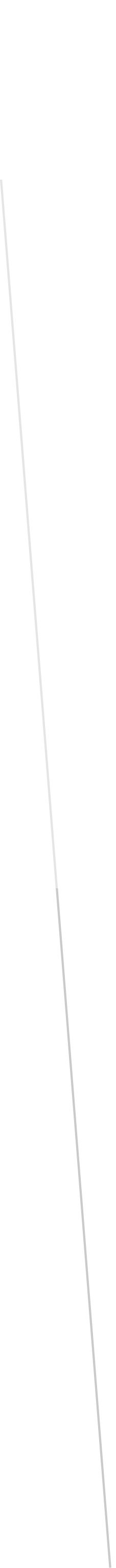 Pastor’s Ponderings…Dear Congregation,If Florida had a month, it would be March.  March is the month most notably recognized for Spring Breakers.  It is a time when people flock to our beaches and amusement parks as they flee the on-going effects of winter up north.  Even snowbirders can sit back and enjoy another month in the sun before thinking about their trip back.  March, in Florida, is just plain good living.  In the church, it is the month that we celebrate Lent.  The word Lent comes from the Latin word for lengthen because the days get longer during the season of Lent.  I like that analogy better than what is usually associated with Lent.  It is a time when we continue to let more sunshine (Sonshine), more light (Light), into our lives.  As a church, we are certainly blessed.  During the month of March, we enjoy the presence of those who are only with us part of the year.  It is so good to see them.  If you get a chance to visit the Chapel In The Pines, you will see it is ready for St. Patrick's Day all decked out in green.  The committee that is working on the new sign continues to make progress.  The Bible Study is still working away on Wednesday mornings in the book of Genesis.  All things considered, we are doing well with Lent.  We are letting more’ Light’ in and I hope you are doing the same in your life too. God's peace, Pastor Brian        MARCH 2023   CALENDAR OF EVENTS:                SunMonTueWedThuFriSat1Bible Study23Choir Reh 11am4  5Worship 10amVFW Brunch            678Bible study 10am 9Deacons meeting 10am10Choir Reh 11amVFW: Fish fry               11Women’s Fellowship Fashion show  12Worship 10am13Trustees meeting 10am1415Bible study 10am1617Choir Reh 11amVFW: St Patrick’s1819Worship 10amVFW Brunch2021         22          Bible Study 10am              23Women’s Fellowship 12:3024Choir Reh 11amVFW: Pot Roast2526Worship 10am272829Bible Study3031Choir Reh 11amVFW: Fried Shrimp12345678